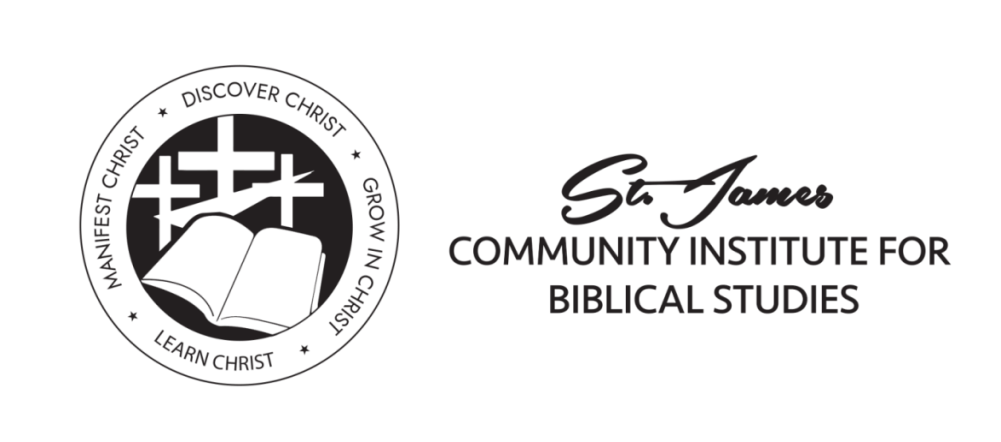 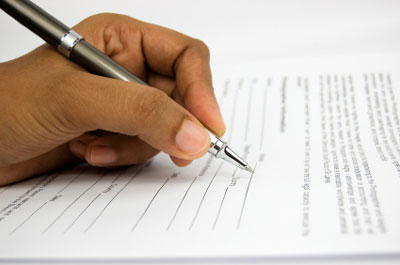 3417 E. Martin Luther King Jr. Blvd * Austin, Texas 78721Registration Form Please Print All Required Information Clearly.  Fall Semester__________________20_______        Spring Semester________________ 20________First Name:______________________ Last Name:____________________Address:_________________________ City:_________ State:___ZC: ___  Member of (name of church)_____________________________________         Pastor’s Name:  _______________________________________________Home Phone#:__________________ Work Phone#:__________________ Mobile #:___________________Email: ____________________________******************************************************************Course Title: ___________________________________ Course #:______ Instructor:____________________________________________________Classroom_________________________  1st Floor/2nd Floor____________****************************************************************** Tuition Cost: $ _________                               Scholarship___________ Method of Payment:  Cash_____________    Check#_________________ Credit/Debit Card   ___________________ Pay Pal __________________ Received By:  ________________________________________________ Receipt# ____________________      Date: _______________________